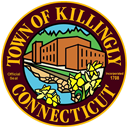                                                 TOWN COUNCIL                                    172 Main Street, Killingly, CT  06239                                                                                                                       		                                    Tel:  860-779-5335SPECIAL TOWN COUNCIL MEETING		DATE:    Tuesday, March 21, 2017		TIME:     7:00 P.M.      		PLACE: TOWN MEETING ROOM       	               			        KILLINGLY TOWN HALL1.  Call to Order2.  Roll Call3.  Citizens’ Statements and Petitions  (limited to the subject(s) on this agenda; individual      presentations not to exceed 5 minutes; limited to an aggregate of 45 minutes) 4.  Old Business5.  New Businessa)  Discussion of the formation of a police commissionb)  Proclamation designating April 2017 Keep Killingly Clean monthc)  Consideration and action on a resolution authorizing the submission of a Small Cities     Community  Development Block Grant application to rehabilitate the USI Domestic      Violence Shelter.  (Agenda item #15(a) in 3/14/17 packet)d) Consideration and action on a resolution approving and authorizing the execution of a      Community Environmental Benefit agreement with NTE Connecticut, LLC, for its      proposed Killingly Energy Center. (Agenda item #15(e) in 3/14/17 packet)e) Consideration and action on a resolution approving and authorizing the execution of a      tax stabilization agreement with NTE Connecticut, LLC, for its proposed Killingly      Energy Center.  (Agenda item #15(f) in 3/14/17 packet)      6.  Executive session      7.  Adjournment